Beantworten Sie bitte folgende Fragen. Wählen Sie das passende „Smile“ dazu.   bedeutet    es stimmt nicht 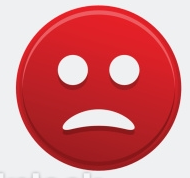    bedeutet   es stimmt mehr oder weniger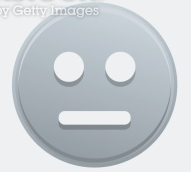     bedeutet    es stimmt 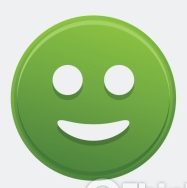 1. 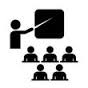 Die Lehrerin weiß Sachen, die für mich neu sind. 2. 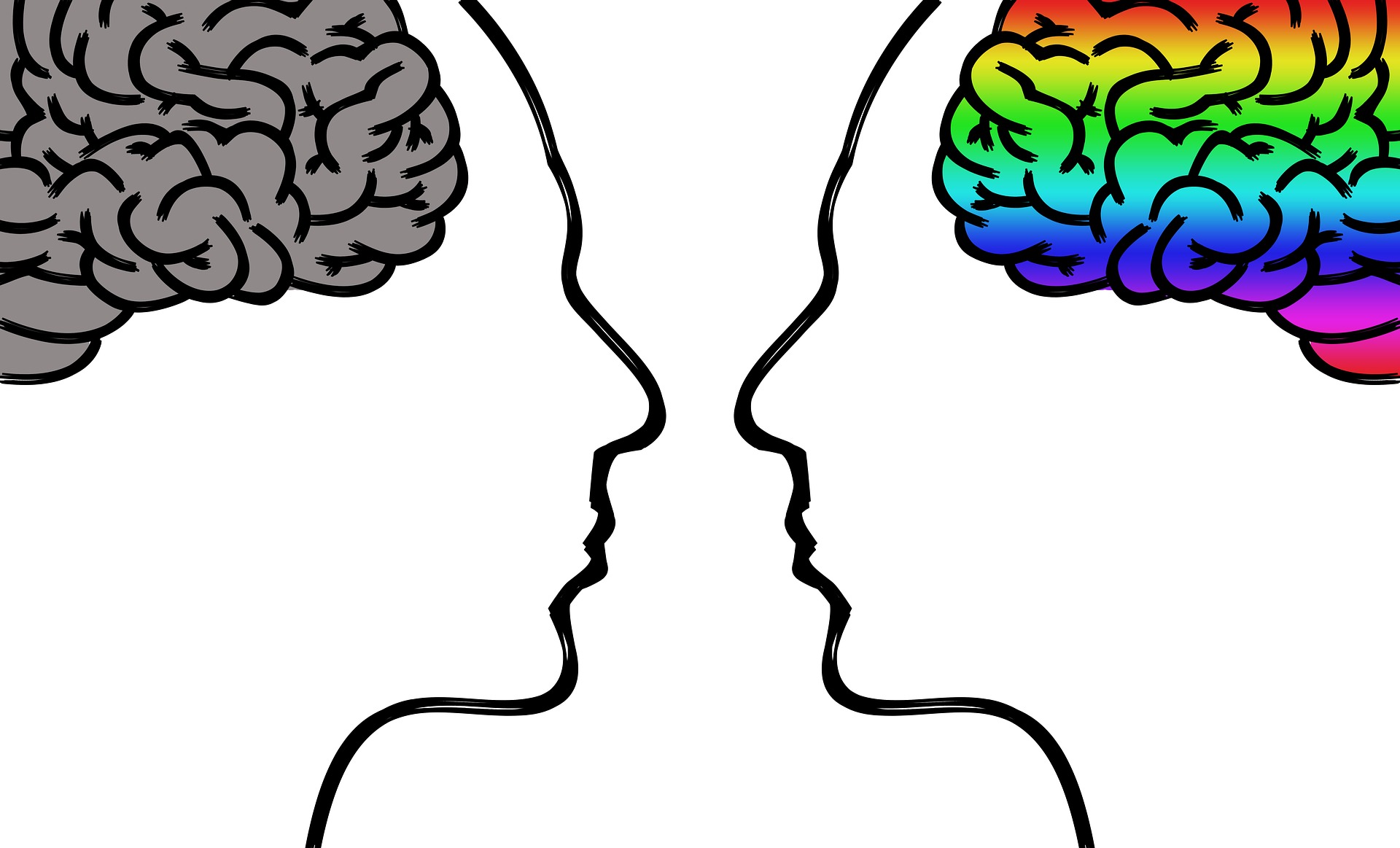 „head-1965678_1920“ by ElisaRiva; https://pixabay.com/de/leiter-gehirn-gedanken-1965678/ CC0Ich weiß Sachen, die für die Lehrerin neu sind.3.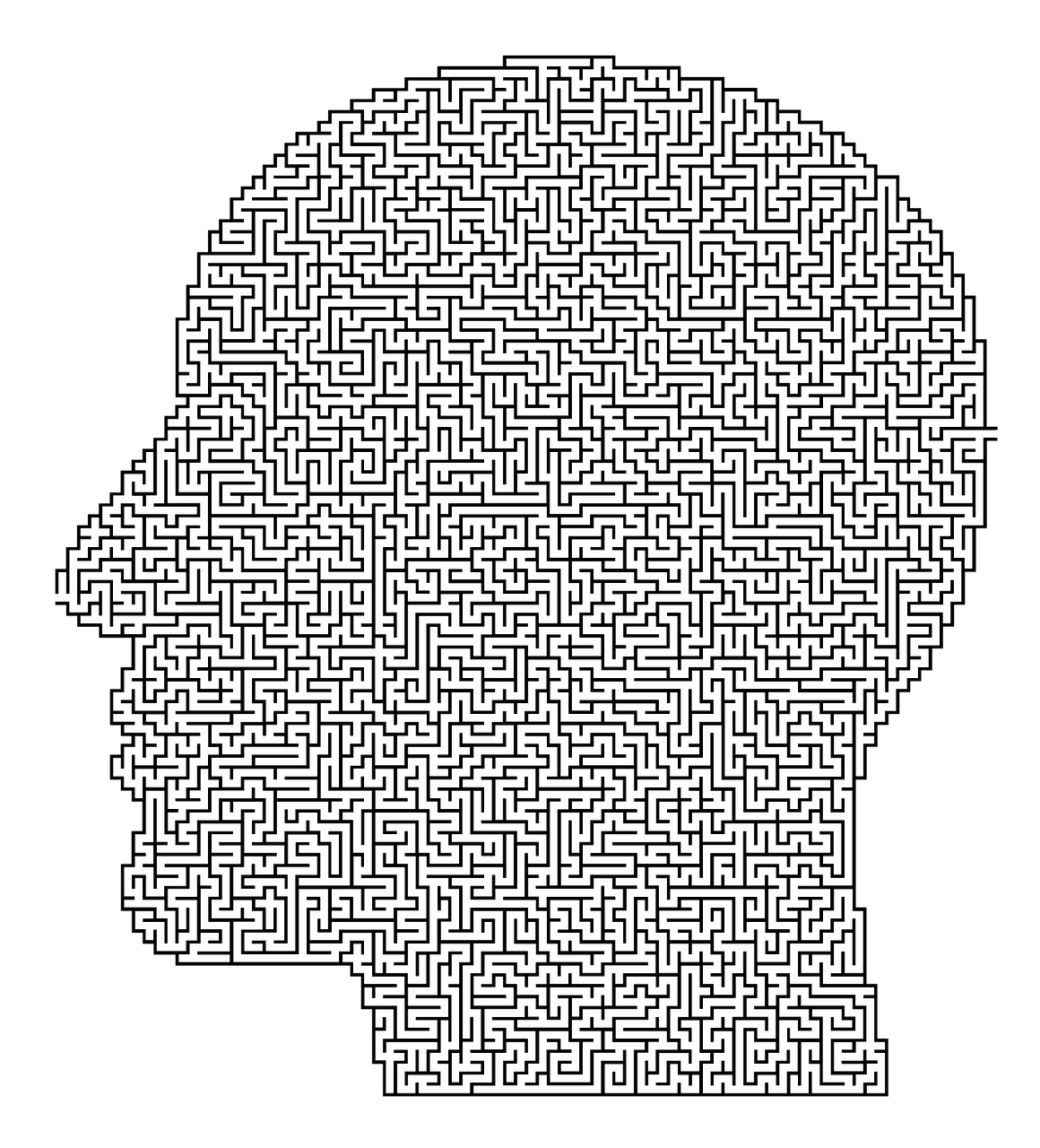 „unknown-1751208_1280“ by GDJ; https://pixabay.com/de/unbekannt-denken-betrachten-1751208/ CC0Andere Kolleginnen im Kurs wissen auch viele Sachen.4.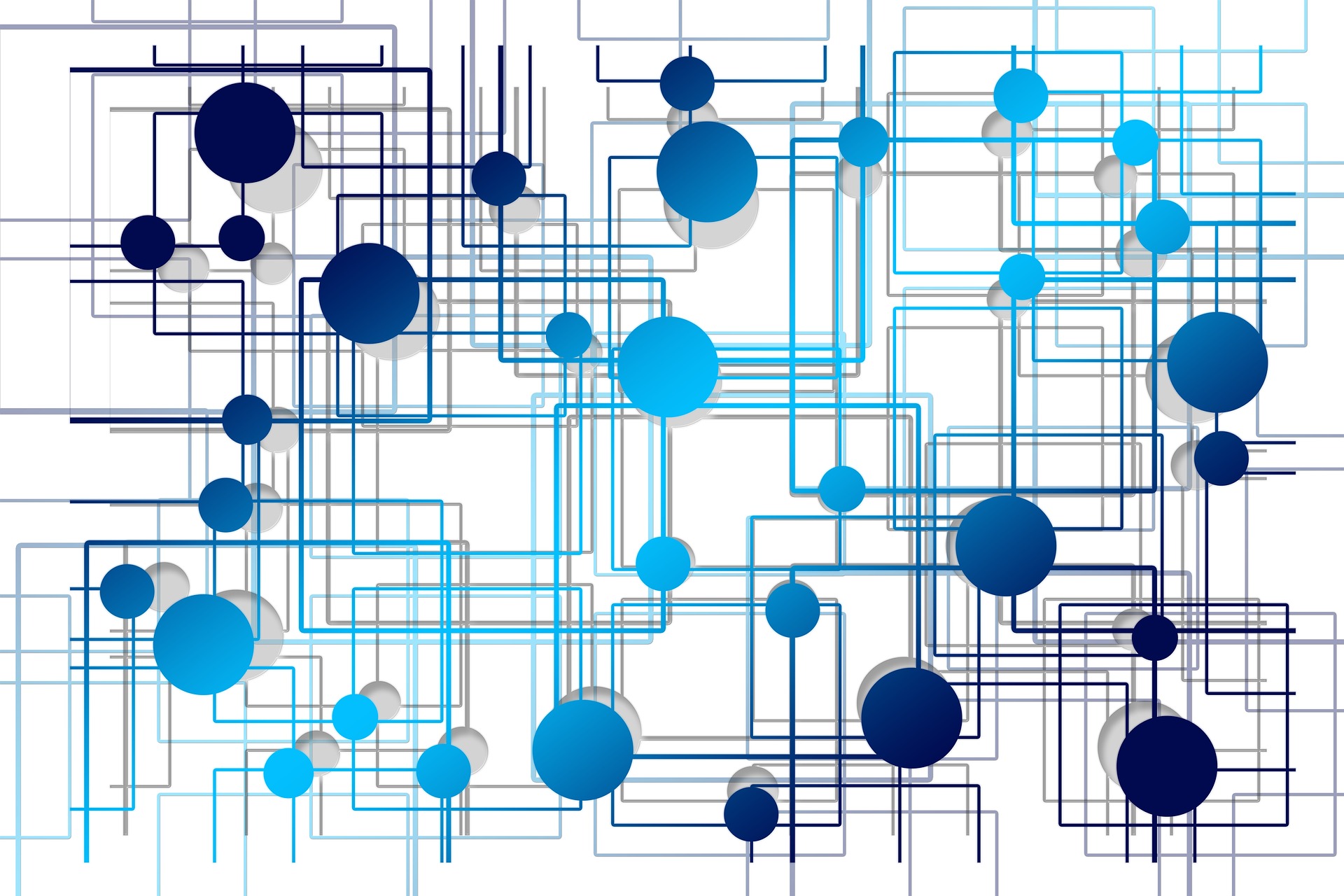 „system-2457648_1920“ by geralt; https://pixabay.com/de/system-netz-nachrichten-netzwerk-2457648/ CC0Wir lernen voneinander.  